PRESENTAZIONE DELLA CLASSEESITO DEI TEST DI INGRESSO ED ANALISI DELLA SITUAZIONE INIZIALE DISTINTA PER DISCIPLINASTRATEGIE DA METTERE IN ATTO PER IL RECUPERO DELLE CARENZE E/O ABILITÀ RILEVATEOBIETTIVI TRASVERSALIFormativi ed educativiComportamentaliCognitivi ed operativiCOMPETENZE DISCIPLINARI Asse linguistico-umanistico:.Asse storico- sociale:Asse tecnologico - scientifico:Asse logico – matematico:METODOLOGIA E STRATEGIE DIDATTICHESTRUMENTIVERIFICHE Verifiche  formativeVerifiche sommativeVALUTAZIONEFattori che concorrono alla valutazione periodica e finaleDefinizione dei criteri comuni per la corrispondenza tra voti e livelli di conoscenza e abilità.INTERVENTI DI RECUPERO E/O POTENZIAMENTO a) obiettivib) tipologiaCOMPORTAMENTI COMUNI DEI DOCENTI NEI CONFRONTI DELLA CLASSEATTIVITÀ ED INIZIATIVE PROGRAMMATE                                                                                                                Il coordinatore del consiglio di classePROGRAMMAZIONE DIDATTICA EDUCATIVAAnno Scolastico  2021/2022CONSIGLIO DI CLASSE ____________________                               SEZ _______________                        Data di presentazione Ottobre 2021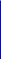 